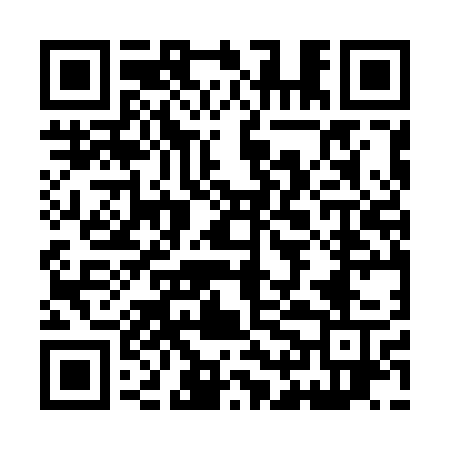 Ramadan times for Bordovice, Czech RepublicMon 11 Mar 2024 - Wed 10 Apr 2024High Latitude Method: Angle Based RulePrayer Calculation Method: Muslim World LeagueAsar Calculation Method: HanafiPrayer times provided by https://www.salahtimes.comDateDayFajrSuhurSunriseDhuhrAsrIftarMaghribIsha11Mon4:224:226:0911:573:535:475:477:2712Tue4:204:206:0711:573:555:485:487:2913Wed4:174:176:0511:573:565:505:507:3114Thu4:154:156:0211:563:575:515:517:3215Fri4:134:136:0011:563:595:535:537:3416Sat4:104:105:5811:564:005:555:557:3617Sun4:084:085:5611:564:015:565:567:3818Mon4:064:065:5411:554:025:585:587:3919Tue4:034:035:5211:554:045:595:597:4120Wed4:014:015:5011:554:056:016:017:4321Thu3:593:595:4711:544:066:026:027:4522Fri3:563:565:4511:544:076:046:047:4723Sat3:543:545:4311:544:096:066:067:4824Sun3:513:515:4111:544:106:076:077:5025Mon3:493:495:3911:534:116:096:097:5226Tue3:463:465:3711:534:126:106:107:5427Wed3:443:445:3411:534:136:126:127:5628Thu3:413:415:3211:524:146:136:137:5829Fri3:393:395:3011:524:166:156:158:0030Sat3:363:365:2811:524:176:166:168:0231Sun4:344:346:2612:515:187:187:189:031Mon4:314:316:2412:515:197:197:199:052Tue4:284:286:2212:515:207:217:219:073Wed4:264:266:2012:515:217:227:229:094Thu4:234:236:1712:505:227:247:249:115Fri4:204:206:1512:505:237:267:269:136Sat4:184:186:1312:505:247:277:279:157Sun4:154:156:1112:495:267:297:299:178Mon4:124:126:0912:495:277:307:309:209Tue4:104:106:0712:495:287:327:329:2210Wed4:074:076:0512:495:297:337:339:24